План-схема кабинета информатики: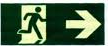 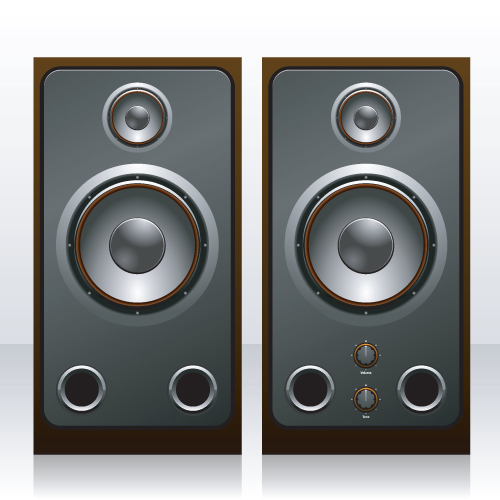 ОБЩЕЕ ОПИСАНИЕ КАБИНЕТАПравила пользования кабинетом информатикиНа первом занятии в кабинете учащиеся знакомятся с инструкцией по охране труда.Учащиеся находятся в кабинете только в сменной обуви и без верхней одежды.Учащиеся находятся в кабинете только в присутствии преподавателя.Учащиеся занимают только закрепленные за ними рабочие места.До начала занятий учащиеся проверяют состояние своих рабочих мест и о выявленных неполадках срочно сообщают учителю.Учащиеся приступают к работе на компьютере только после разрешения учителя.В кабинете запрещено использовать дискеты, СD-диски без разрешения учителя. Если такое разрешение получено, то перед работой необходимо проверить дискеты на ВИРУС с помощью антивирусных программ.Во время занятий учащиеся не покидают свои рабочие места без разрешения учителя.Учащиеся соблюдают чистоту и порядок в кабинете.Во время каждой перемены учащиеся выходят из кабинета, а дежурные его проветривают.Задачи кабинета:Создание оптимальных условий для учащихся по усвоению основных знаний по предметам.Обеспечение необходимых условий для сильных и слабых учащихся по усвоению знаний.Возможность получения дополнительных занятий для учащихся по усвоению знаний.Создание оптимальных условий для применения наиболее эффективных методов и приёмов на уроках, на внеклассных занятиях.Создание условий для индивидуальной работы каждого ученика.Правила пользования кабинетом:Кабинет открывать за 15 минут до начала занятий.Учащиеся находятся в кабинете только в сменной обуви и без верхней одежды.Учащиеся находятся в кабинете только в присутствии преподавателя.Кабинет проветривать каждую перемену.Проводить уборку рабочего  места учащимися после каждого урока и внеклассного мероприятия.Проводить генеральную уборку в конце каждой четверти.На первом занятии в кабинете учащиеся знакомятся с инструкцией по охране труда.До начала занятий учащиеся проверяют состояние своих рабочих мест и о выявленных неполадках срочно сообщают учителю.Учащиеся приступают к работе на компьютере только после разрешения учителя.В кабинете запрещено использовать дискеты, флеш-накопители, СD-диски без разрешения учителя. Если такое разрешение получено, то перед работой необходимо проверить дискеты на ВИРУС с помощью антивирусных программ.Во время занятий учащиеся не покидают свои рабочие места без разрешения учителя.Учащиеся соблюдают чистоту и порядок в кабинете.Во время каждой перемены учащиеся выходят из кабинета, а кабинет подлежит проветриванию.План работы кабинета информатики на 2015-2016 учебный годЗадачи кабинета информатики на 2015-2016 учебный год:1.      Обеспечение качественного выполнения программы по информатике и ИКТ в 8, 9, 10, 11 классах.2.     Организация фронтальной учебной деятельности с использованием мультимедиа проектора и компакт-дисков учебного назначения, а также ресурсов Интернета.3.      Организация обучения и доступа учителей и учащихся к Интернет-ресурсам.4.      Обеспечение комфортных условий труда за компьютером, соблюдение санитарно-гигиенических норм в кабинете.5.     Поддержание в рабочем состоянии  компьютеров, имеющихся в кабинете. Пополнение кабинета современной компьютерной техникой.Организационная деятельность при подготовке к новому учебному году:Учебно-методическая деятельность:Соблюдение санитарно-гигиенических норм, обслуживание компьютеров:Расписание работы кабинета по дням недели, занятость кабинета в урочное и внеурочное время.Расписание  проведения уроков информатики в кабинете:Расписание внеклассной деятельности в кабинете.Расписание генеральных уборок:Генеральные уборки проводятся один раз в месяц: в конце месяца. ПЕРСПЕКТИВНЫЙ ПЛАН РАЗВИТИЯ КАБИНЕТАУЧЕБНЫЙ  КАБИНЕТ ИНФОРМАТИКИФ.И.О заведующих  кабинетом: Бобрышева Оксана ИвановнаОПИСЬ ИМУЩЕСТВА КАБИНЕТА I. ПРОГРАММНО-МЕТОДИЧЕСКОЕ ОБЕСПЕЧЕНИЕ КАБИНЕТАII. УЧЕБНО-МЕТОДИЧЕСКАЯ И СПРАВОЧНАЯ ЛИТЕРАТУРАУчебники и учебные пособияМетодические рекомендации, пособия для учителяДидактические материалы (в том числе рабочие тетради)III. ПЕЧАТНЫЕ ПОСОБИЯIV. НАГЛЯДНЫЕ ПОСОБИЯ (модели, наборы и т.д.) Таблицы Стенд «Правила поведения в компьютерном классе» «Правила работы за ПК»Стенд «Информатика»Стенд «Устройство ЭВМ»Отчёт о работе кабинета информатики и ИКТ в 2012-2013 у.г.Использования кабинета.В кабинете  проводились уроки информатики в 5-11 классах;  внеурочное сопровождение учащихся; функционировали «точка доступа к сети Интернет», локальному сети WiFi, почтовый сервер, сетевым папкам, что обеспечивало доступ учителей и обучающихся к необходимой информации и ресурсам.Помимо уроков информатики и ИКТ в кабинете проводились уроки иностранного языка, литературы, географии, ОБЖ, физики, истории. Так же велась работа по переводу в электронный вариант документации школы и приведению в соответствие нормам документации компьютерного класса. Учителя-предметники  использовали  ПК кабинета  для  работы  с  документацией  по  предметам,  для  создания  отчетов, электронной документацией,  методических  разработок,  оформления кабинетов.Таким образом, возможности кабинета информатики и ИКТ использовались полно и эффективно. Для  соблюдения  требований  СанПин  и  техники  безопасности  в кабинете  имеются  огнетушитель,  уголок  по  технике  безопасности.  Со  всеми, кто  работает  на  ПК  проводится  инстрактаж  по  соблюдению  правил техники безопасности  в  кабинете  информатики  и  правилах  пользования  ПК.Для  осуществления  образовательной  деятельности  по  информатике  была  приобретена  для  кабинета  необходимая  методическая  литератураОснащение.В кабинете произведена инвентаризация программного обеспечения ПК, установлено только лицензионное проприетарное, либо свободное программное обеспечение:2. Пополнялась база свободного программного обеспечения: контрольно-измерительных материалов (тесты, интерактивные задачники, интерактивные тренажеры) по отдельным темам, познавательными и развивающими заданиями, ЦОР.3. Велась «Номенклатура дел кабинета», включающая:Дидактические и практические материалы в папках были классифицированы по классам.Составлена картотека учебного ПО/дисков	5. Для кабинета были приобретены:МФУ HP LJ -1 шт.Мышь – 16. С целью комплектования кабинета к следующему учебному году была подана заявка на приобретение недостающего учебного  оборудования:Лампа для проектора.Жалюзи 7. Подана заявка на необходимое  к следующему учебному году программное обеспечение.8. Организованы в сетевом доступе: «личные папки учеников/учетилей»,  «База мультимедийных презентаций по информатике», «База материалов по учебным предметам», «тьюторская работа», в которых размещены материалы по соответствующим тематикам.  9. Дополнены материалами эл.папки с дидактическими материалами по программированию, дифференцированные практические работы, ЕГЭ по информатике;  разноуровневыми контрольно-измерительными материалами (тесты, контрольные работы, самостоятельные работы, раздаточный материал и т.п.) и др. 10. Пополнялась библиотека методической литературы по предмету.Использование ТСО.Кабинет оснащен 8 ученическими компьютерами, 1 учительским, проектором, интерактивной доской, вэб-камерой, акустической системой, что позволяет использовать на уроках интерактивные тесты, тренажеры, мультимедийные презентации, электронные учебники, виртуальные лаборатории и многое другое.Заведующий кабинетом  _______________/____________/Учебно-методическая, справочная и иная литература,приобретённая в 2015-2016 учебном годуБобрышевой Оксаной ИвановнойЗаконодательная базадлякабинета Информатики(постановления, рекомендации, СанПиН)Муниципальное бюджетное образовательное учреждение"Рудавская средняя общеобразовательная школа"Обоянского р-на, Курской областиПаспорт кабинета  информатикиФ.И.О. учителя, ответственного за кабинет: Бобрышева Оксана ИвановнаУчебный год: 2015-2016Соответствие требованиям, предъявляемым к помещению кабинета ВТ и условиям работы на ПЭВМ (в соотвтетсвии с санитарно-эпидемиологическими правилами и нормативами СанПин 2.2.2/2.4.1340-03 "Гигиенические требования к персональным электронно-вычислительным машинам и организация работы"Соответствие требованиям, предъявляемым к помещению кабинета ВТ и условиям работы на ПЭВМ (в соотвтетсвии с санитарно-эпидемиологическими правилами и нормативами СанПин 2.2.2/2.4.1340-03 "Гигиенические требования к персональным электронно-вычислительным машинам и организация работы"ПоказательРезультат1. Освещение (естественное и искусственное)да2. Ориентация окон (на север, юг,…)Запад3. Площадь40 м.кв.4. Наличие лаборантскойнет5. Поверхность пола (удобная для очистки)да6. Наличие школьной доскиесть7.Наличие внутренних распашных защитных решеток на окнахнет8.Оборудован кабинет металлическими дверямида9.Наличие системы  охранной сигнализации (дата ввода)нет10. Обеспеченность первичными средствами пожаротушения (не менее 2х)да11. Наличие системы АПСда12. Рабочие столы и стулья для учащихсяодноместные8двуместные8стулья (в том числе мягкие вращающиеся)25 (9)13. Расстановка рабочих мест с ПЭВм по периметру14. Наличие ученических столов для работы без ПЭВМДа15. Наличие защитных экрановнет16. Наличие шкафов для портфелей учащихсянет17. Наличие сейфанет18. Техническое оснащениелокальная сетьдаколичество ПК (дата установки)8 (2001)19. Наличие системы отопленияда20. Наличие приточно-вытяжной вентиляции или кондиционерада21. Возможность проветривания помещенияесть22. Наличие термометра и гигрометранет23. наличие солнцезащитных устройств (типа жалюзи)да24. Наличие занавеси на окнахнет25. Осветительные приборы потолочные или подвесныепотолочныедневного света+люминесцентные-26. Уровень освещённости (не менее 300-500 лк0да27. Уровень шума на РМ 6 не более 50Дбл)да28. Наличие спец журналов (учёта раб. Времени)нет№ п/пСодержание работыСрокиПолучить акт-разрешение на работу в кабинете в 2015 – 2016 учебном году.До 2.09Провести учет учебного оборудования, имеющегося в кабинете информатикиI неделя сентябряПровести профилактический осмотр компьютеровI-III неделя сентябряПронумеровать рабочие места учащихсяI неделя сентябряПровести инструктажи по технике безопасности и правилам работы в компьютерном классе с учащимися 8,9,10, 11 классов.До 15.09Провести инструктаж по оказанию первой помощи пострадавшим от электрического тока с учащимися 8, 9,10,11 классов.До 15.09Сформировать группы учащихся  8-11 классов для практических занятий на компьютере; закрепить за каждым учащимся рабочее место.До 10.09Составить расписание внеклассных занятий / внеурочного свободного времени15.09№Содержание работыСрокиСоставить календарно-тематическое планирование для уроков информатики в 8,9,10, 11 классах.До 15.09Проверить обеспеченность учащихся учебниками по информатике. Предоставить возможность использования учебных пособий кабинета.05.09,  в течение годаИзготовить стенд «Правила работы за ПК»В течении годаАктивно использовать мультимедиа проектор в учебном процессе; вести накопление учебного материала в электронном виде.В течение годаОказывать методическую помощь учащимся в создании и публикации собственных сайтов в Интернете.В течение годаОказывать методическую помощь учителям, осваивающим создание собственных сайтов и их публикации в Интернете.В течение годаОказывать методическую помощь учителям, осваивающим компьютер.По мере необходимостиВыделить в расписании работы кабинета время для доступа к ресурсам Интернета учащимся и учителям.См. режим работы кабинетаАктивно участвовать в работе ШМО и РМО учителей информатики.В течение годаОрганизовывать трансляцию видео и интернет уроков по различным предметамВ течение года№Содержание работыСроки1.      Проводить профилактический осмотр компьютеров1 раза 
в месяц2.      Проводить очистку жесткого диска от ненужных файлов1 раз в полугодие3.      Проводить дефрагментацию диска1 раз в полугодие4.      Проводить проверку диска на наличие ошибок.1 раз в год5.      Проводить мелкий ремонт компьютерной техники и локальной сети.По мере необходимости6.      Проводить ежедневную влажную уборку кабинетаежедневно7.      Проветривать кабинет после каждых 2 часов занятий.ежедневно8.      Проводить генеральную уборку кабинета1 раз в месяц9.      Соблюдать световой и тепловой режимежедневно№урокаПонедельникВторникСредаЧетвергПятницаИнф-ка9 классИнф-ка 9 классИнф-ка 10 классИнф-ка 11 классИнф-ка 8 классПонедельникВторникСредаЧетвергПятницаСамостоятельная работа учащихся и учителей. Доступ к ИнтернетДень профилактических работСамостоятельная работа учащихся и учителей. Доступ к ИнтернетСамостоятельная работа учащихся и учителей. Доступ к ИнтернетСамостоятельная работа учащихся и учителей. Доступ к Интернет14-10 : 16-00День профилактических работ14-10 : 16-0014-10 : 16-0014-10 : 16-00Учебный годЧто планируется сделать, изменитьКто привлекается2015-2016 уч. год:Систематизировать учебный материал по предметам, по темам.зав. кабинетом2015-2016 уч. год:Пополнить методическую литературуЗав. кабинетом2015-2016 уч. год:Пополнить кабинет необходимым ПО. Зав. кабинетом2015-2016 уч. год:Оформить стенд по "Системам счисления"Зав. кабинетом2016-2017 уч.год:Сделать косметический ремонт кабинета.Зав. кабинетом2016-2017 уч.год:Заменить 2 компьютераЗав. кабинетом2016-2017 уч.год:Систематизировать учебный материал по предметам, по темам.Зав. кабинетом2016-2017 уч.год:Пополнить методическую литературуЗав. кабинетом2016-2017 уч.год:Оформить стенд "Блок схемы"2017-2018уч. годСделать косметический ремонт кабинета.Зав. кабинетом2017-2018уч. годОснастить новым оборудованиемЗав. кабинетом2017-2018уч. годСистематизировать учебный материал по предметам, по темам.Зав. кабинетом2017-2018уч. годПополнить методическую литературуЗав. кабинетом2017-2018уч. годОформить стенд "Работа в Word"Зав. кабинетом№ п/пНаименование имуществаКоличествоСтол учительский1Столы компьютерные8Столы ученические8Стул мягкий поворачивающийся9Стулья ученические16Доска 1Шкаф 4Компьютеры 8Проектор 1Доска мультимедийная1Принтер 2Модем 1Акустические колонки1ЦWeb-камера1№Название (автор, издательство, год издания)Кол-во экз.Стандарт основного общего образования 1Стандарт среднего (полного) общего образования (базовый уровень)1Стандарт среднего (полного) общего образования (профильный уровень)1Примерная программа основного общего образования по предмету1Примерная программа (полного) общего образования (базовый уровень)1Примерная программа среднего (полного) общего образования (профильный уровень)1Рабочие учебные программы по предмету:.4№Название (автор, издательство, год издания)КлассКол-во экз.Информатика 5 кл./Л.Л.Босова. –М.:БИНОМ. Лаборатория знаний, 201351Информатика 6 кл./Л.Л.Босова. – 4-е изд., испр.- М.:БИНОМ. Лаборатория знаний, 200961Информатика 7 кл./Л.Л.Босова. – 5-е изд.- М.:БИНОМ. Лаборатория знаний 200771Информатика и ИКТ 8. уч.для 8 кл./ НД Угринович.- 2-е изд.- М.: БИНОМ. Лаборатория знаний, 200981Информатика и ИКТ 9. уч.для 9 кл./ НД Угринович.- М.: БИНОМ. Лаборатория знаний, 200991Информатика и ИКТ 10. Базовый курс: уч.для 10 кл./ НД Угринович.- М.: БИНОМ. Лаборатория знаний, 2009101Информатика и ИКТ 11. Базовый курс: уч.для 11 кл./ НД Угринович.- М.: БИНОМ. Лаборатория знаний, 2009111Информатика и ИКТ 10. Профильный курс: уч.для 10 кл./ НД Угринович.- М.: БИНОМ. Лаборатория знаний, 2009101№Название (автор, издательство, год издания)Кол-во экз.Информатика(поурочные планы 10 класс), Гилярова М.Г. Волгоград, ИТД «Корифей» 20061Информатика(поурочные планы 11 класс), Гилярова М.Г. Волгоград, ИТД «Корифей» 20061Практикум по информатике и ИТ. Угринович Н. Д. , М., Бином, 20101Уроки информатики 5-7 кл, Л. Босова -М., Бином, 20081Уроки информатики 5-6 кл, Л. Босова -М., Бином, 20061Угринович Н. Д.,  Самылкина Н. Н. «Информатика. Программа для основной школы, 7–9 классы.1Бородин М. Н., Информатика. Программы для общеобразовательных учреждений. 2-11 классы : методическое пособие, .Методическое пособие для учителя «Информатика и ИКТ. Методическое пособие» 7 – 11 классы - М., Бином, 20101№Название (автор, издательство, год издания)Кол-во экз.Информатика. Рабочая тетрадь для 5 класса. Л.Л. Босова. М., Бином, 20131Информатика. Рабочая тетрадь для 6 класса. Л.Л. Босова. М., Бином, 20071Информатика. Рабочая тетрадь для 7 класса. Л.Л. Босова. М., Бином, 20091ЭОР на CD и DVD (комплект из 4-х дисков) к методическому пособию Н.Д. Угринович «Информатика и ИКТ. Методическое пособие» 8 – 11 классы.Электронное приложение к учебнику «Информатика» для 5-7 классаПроизводительНаименованиеMicrosoftMicrosoft Windows XP with SP2/3OpenOffice.orgOpen Office 3.2MicrosoftMicrosoft Office 2003/2010BorlandBorland Turbo Pascal 7.0AdobeAdobe Acrobat 8/10СКФСистема контентной фильтрации Интернет-ресурсов для образовательных учреждений различного уровня (СКФ).ЗАО «Лаборатория Касперского»Kaspersky Work Space Security01Нормативные документы, регламентирующие функционирование Документы по охране труда и технике безопасности учебного кабинета учебного кабинета02Паспорт кабинета  03Инвентарные ведомости на имеющееся оборудование и инвентарь; акты приёмки-передачи --Электронная картотека  материалов и заданий для  обучающихся№ п\пНазваниеАвторИздательство, год, кол-во страниц1Фундамментальное ядро содержания общего образования (Стандарт второго поколения)В.В. Козлова, А.М. Кондакова5-е издание, М.:Просвещение, 2014. - 79с.2Формирование универсальных учебных действий в основной школе: от действия к мысли. система заданий: учебное пособие для общеобразовательных организаций (Стандарты второго поколения)А.Г. Асмолов, Г.В.Бурменская, И.А.Володарская и др.5-е издание, М.:Просвещение, 2016. - 159с.3Информатика. 9-11 классы: олимпиадные задачи с решениями и подробным анализомА.Ф. ЧерновВолгоград: Учитель, 2007. - 207с.4Информатика. 9-11 классы. Контрольные и самостоятельные работы по программированиюА.А. Чернов,А.Ф.ЧерновВолгоград: Учитель, 2009. - 202с.5Информатика в схемах и таблицахИ.А. Трофимова,О.В. ЯроваяМ.:Эксмо, 2012.-160с.6Проектирование и анализ учебного занятия в системе дополнительного образования детейЛ.Б. МалыхинаВолгоград: Учитель, 2015.-171с.7Информатика: рабочая тетрадь для 6 классаЛ.Л. Босова,А.Ю. Босова3-е издание,М.: БИНОМ. Лаборатория знаний, 2015. - 200с.8Информатика: рабочая тетрадь для 7 классаЛ.Л. Босова,А.Ю. БосоваМ.: БИНОМ. Лаборатория знаний, 2014. - 160с.9Информатика: рабочая тетрадь для 8 классаЛ.Л. Босова,А.Ю. Босова3-е издание,М.: БИНОМ. Лаборатория знаний, 2015. - 159с.10Информатика: рабочая тетрадь для 9 классаЛ.Л. Босова,А.Ю. БосоваМ.: БИНОМ. Лаборатория знаний, 2015. - 176с.11Увлекательная Информатика. 5-11 классы: логические задачи, кроссворды, ребусы, игрыН.А. Владимирова2-е издание,Волгоград: Учитель2015. – 141 с.